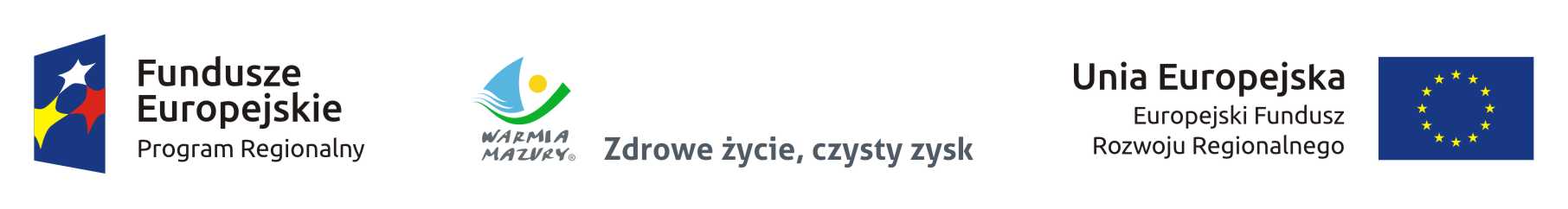 Załącznik do ofertyOpis technicznyspecjalistycznego samochodu ratowniczo-gaśniczegoNazwa wykonawcy: ………………………………………………………………………………………………………………………………Adres wykonawcy: ……………………………………………………………………………………………………………………………….Niniejszym oferujemy dostawę samochodu ratowniczo – gaśniczego marki:………………………………………………………………………………………………………………………………………………………Oświadczam, iż pojazd: jest zgodny z opisem przedmiotu zamówienia, wynikającym z załącznika nr 6 do SIWZ,wraz z wyposażeniem jest fabrycznie nowy i zgodny z obowiązującymi normami,spełnia wymagania polskich przepisów o ruchu drogowym, zgodnie z ustawą Prawo o ruchu drogowym z uwzględnieniem wymagań dotyczących pojazdów uprzywilejowanych,spełnia przepisy Polskiej Normy PN-EN 1846-1 oraz PN-EN 1846-2,spełnia minimalne „Wymagania techniczno – użytkowe dla wyrobów służących zapewnieniu bezpieczeństwa publicznego lub ochronie zdrowia i życia oraz mienia, wprowadzanych do użytkowania w jednostkach ochrony przeciwpożarowej”, zgodne z Rozporządzeniem Ministra Spraw Wewnętrznych i Administracji (Dz. U. z 2007 r. Nr 143, poz. 1002 ze zm.),posiada świadectwo dopuszczenia wyrobu do stosowania w jednostkach ochrony przeciwpożarowej, wydane przez polską jednostkę certyfikującą.Uwaga*  Wypełnia Wykonawca w odniesieniu do wymagań Zamawiającego*  Prawą stronę tabeli, należy wypełnić stosując słowa „spełnia” lub „nie spełnia”, zaś w przypadku żądania  wykazania wpisu  określonych     parametrów, należy wpisać oferowane konkretne, rzeczowe  wartości techniczno-użytkowe. W przypadku, gdy Wykonawca w którejkolwiek    z pozycji  wpisze   słowa „nie spełnia” lub zaoferuje niższe wartości lub poświadczy nieprawdę, oferta zostanie odrzucona, gdyż jej treść nie         odpowiada treści SIWZ (art. 89 ust 1 pkt 2 ustawy PZP )L.PWYMAGANIA MINIMALNE ZAMAWIAJĄCEGOPOTWIERDZENIE SPEŁNIENIA WYMAGAŃ, PROPOZYCJE WYKONAWCY*1.WYMAGANIA PODSTAWOWE1.1Pojazd powinien spełniać polskich przepisów o ruchu drogowym, z uwzględnieniem wymagań dotyczących pojazdów uprzywilejowanych, zgodnie z ustawą Prawo o ruchu drogowym (tj. Dz. U. z 2005 r., Nr 108, poz. 908 z późniejszymi zmianami). 1.2Pojazd ma posiadać aktualne świadectwo dopuszczenia CNBOP do użytkowania w ochronie przeciwpożarowej na terenie Polski.Zamawiający dopuszcza dostarczenie świadectwa dopuszczenia CNBOP najpóźniej w dniu odbioru samochodu. 1.3Pojazd powinien spełniać przepisy Polskiej Normy PN-EN 1846-1 oraz PN-EN 1846-2.1.4Pojazd powinien spełniać minimalne „Wymagania techniczno-użytkowe dla wyrobów służących zapewnieniu bezpieczeństwa publicznego lub ochronie zdrowia i życia oraz mienia, wprowadzanych do użytkowania w jednostkach ochrony przeciwpożarowej” Rozporządzenie Ministra Spraw Wewnętrznych i Administracji (Dz.U.                 z 2007 r. Nr 143, poz. 1002 ze zm.)1.5Podwozie pojazdu ma posiadać aktualne świadectwo homologacji.1.6Pojazd powinien być fabrycznie nowy. Rok produkcji podwozia i zabudowy powinien być taki jak rok dostawy.2.                PODWOZIE Z KABINĄ2.1Maksymalna masa rzeczywista  samochodu gotowego do akcji ratowniczo-gaśniczej (pojazd z załogą, pełnymi zbiornikami, zabudową i wyposażeniem) – nie może przekroczyć 16.000 kg.2.2Samochód wyposażony w silnik o zapłonie samoczynnym, o mocy min. 265 kW, tego samego producenta co podwozie. Silnik posiadający aktualne normy ochrony środowiska (czystości spalin) spełniający normę emisji spalin – min. Euro 6.2.3Silnik przystosowany do zasilania biopaliwem zgodnym z Normą PN-EN 142142.4Podstawowa obsługa silnika możliwa bez podnoszenia kabiny.2.5Samochód wyposażony w podwozie drogowe w układzie napędowym:stały napęd w układzie 4x4,przekładnią rozdzielczą z możliwością wyboru przełożeń  szosowych i terenowych,blokadą mechanizmu różnicowego osi tylnej, przedniej oraz blokadą międzyosiową,na osi przedniej koła pojedyncze, na osi tylnej koła podwójne lub pojedyncze.2.6Podwozie wyposażone w:hamulce bębnowe na przedniej i tylnej osisterowanie pneumatyczne układu hamulcowego,system ABS z możliwością wyłączenia systemu w czasie jazdy w terenie,Podwozie samochodu zabezpieczone przed korozją.2.7Skrzynia biegów dwuzakresowa o max. liczbie przełożeń 8+1, zautomatyzowana – ze sterowaniem elektronicznym zmiany biegów.2.8Zawieszenie mechaniczne osi przedniej i tylnej wzmocnione, wytrzymujące stałe obciążenia masą całkowitą maksymalną, bez uszkodzeń w zakładanych warunkach eksploatacji.2.9Pojazd powinien być wyposażony:w ogumienie uniwersalne z bieżnikiem dostosowanym do poruszania się po szosie w każdych warunkach atmosferycznych, jak również w trudnych warunkach terenowych. Ogumienie pneumatyczne o nośności dopasowanej do nacisku koła oraz dostosowane do maksymalnej prędkości pojazdu. Opony w tym samym rozmiarze na przedniej i tylnej osi,pełnowymiarowe koło zapasowe – dopuszcza się brak stałego mocowania w pojeździe.oznakowanie z zalecanymi wartościami ciśnienia w ogumieniu dla zakładanych warunków eksploatacyjnych, umieszczone trwale nad kołami. Podać nazwę producenta oraz typ i rozmiar opon2.10Wymiary maksymalne pojazdu:długość: 8100 mmszerokość: 2550 mmwysokość: 3100 mm Wysokość i długość pojazdu ograniczona z uwagi na wymiary stanowiska garażowego oraz specyfikę obszaru chronionego – wysokość wiaduktów oraz drogi w kompleksach leśnych.2.11Parametry podwozia zapewniające:prześwit podwozia min. 300 mm, pod osiami min. 250 mmkąt natarcia i zejścia min. 23ośrednica zawracania max. 17 m2.12Prędkość maksymalna pojazdu na najwyższym biegu 110 km/h2.13Samochód powinien być fabrycznie wyposażony w:światła do jazdy dziennej wykonane w technologii LED, załączane po uruchomieniu silnika, zintegrowane z reflektorami głównymi.światła przeciwmgielne przednie, umieszczone w zderzaku,dodatkowe min. 2 lampy dalekosiężne, zapewniające optymalne doświetlenie pasa drogowego w  warunkach ograniczonej widoczności. Lampy zamontowane w górnej części kabiny. Włączanie i wyłączanie lamp sprzężone ze sterowaniem świateł drogowych samochodu.2.14Instalacja pneumatyczna pojazdu zapewniająca możliwość wyjazdu w ciągu 60 s, od chwili uruchomienia silnika samochodu, równocześnie zapewniająca prawidłowe funkcjonowanie hamulców.2.15Pojemność zbiornika paliwa  zapewniająca przejazd min 300 km lub 4 godz. ciągłej pracy autopompy.Zbiornik paliwa o pojemności min. 150 litrów.2.16Silnik pojazdu przystosowany do ciągłej pracy, bez uzupełniania cieczy chłodzącej, oleju oraz przekraczania dopuszczalnych parametrów pracy (np. temperatury) w czasie postoju min. 4 godz. 2.17Podwozie pojazdu wyposażone w przystawkę odbioru mocy, przystosowana do długiej pracy, z sygnalizacją włączenia w kabinie kierowcy.2.18Kabina fabrycznie jednomodułowa, zawieszona pneumatycznie, czterodrzwiowa, na bazie jednej płyty podłogowej, wykonana w technologii zgrzewania, zapewniająca dostęp do silnika w układzie miejsc 1+1+4 (siedzenia przodem do kierunku jazdy). Zamawiający nie dopuszcza wykonania kabiny poprzez skręcanie któregokolwiek z jej członów.Kabina wyposażona w :klimatyzację kabiny,indywidualne oświetlenie  do czytania mapy dla pozycji dowódcy,niezależny układ ogrzewania, umożliwiający ogrzewanie kabiny przy wyłączonym silniku,reflektor pogorzeliskowy na zewnątrz kabiny z gniazdem elektrycznym z prawej strony wykonany w technologii LED,zewnętrzną osłonę przeciwsłoneczną z przodu  dachu kabiny,elektrycznie sterowane szyby w drzwiach przednich i tylnych,elektrycznie sterowane lusterka główne  po stronie kierowcy i dowódcy,elektrycznie podgrzewane lusterka, główne  zewnętrzne,lusterko rampowe-krawężnikowe  z prawej strony,lusterko rampowe-dojazdowe, przednie,poręcz do trzymania dla załogi w tylnej części kabiny,Kabina wyposażona dodatkowo w:uchwyty na min. 4 aparaty oddechowe, umieszczone w oparciach tylnych siedzeń,(uchwyty na aparaty  nie powinny w żadnym stopniu zmniejszać  przestrzeni załogi i ograniczać powierzchni  siedziska),odblokowanie każdego aparatu indywidualnie,dźwignia odblokowująca o konstrukcji uniemożliwiającej przypadkowe odblokowanie np. w czasie hamowania pojazdu,w przypadku gdy aparaty nie są przewożone, możliwość oparcia w miejscu mocowania aparatów,schowek pod siedzeniami w tylnej części kabiny,dodatkowa półka na wyposażenie dla załogi w tylnej części kabiny,przestrzeń pomiędzy maksymalnie odsuniętym do tyłu fotelem kierowcy a tylną ścianą  kabiny minimum 1600 mm.2.19Fotele wyposażone w bezwładnościowe pasy bezpieczeństwa. Siedzenia pokryte materiałem  łatwozmywalnym, o zwiększonej odporności na  ścieranie. Fotele wyposażone w zagłówki. Fotel dla kierowcy:z pneumatyczną regulacją wysokości,z regulacją dostosowania do ciężaru ciała,z regulacją odległości całego fotela,z regulacją pochylenia oparcia.Fotel dla pasażera(dowódcy):z mechaniczną regulacją wysokości,z regulacją odległości całego fotela,z regulacją pochylenia oparcia, zapewniające minimalny, należyty komfort jazdy i optymalną pozycję dla kierowcy i pasażera.Dopuszcza się zamontowanie aparatu ochrony dróg oddechowych w oparciu fotela dowódcy.2.20W kabinie kierowcy  zamontowane następujące urządzenia:radiotelefon samochodowy, przewoźny, tryb cyfrowo-analogowy o parametrach min: częstotliwość VHF 136-174 MHz, moc 5÷25 W, odstęp międzykanałowy 12,5 kHz, funkcja GPS taki jak HYTERA MD785G lub równoważny.radio z odtwarzaczem CD/MP3 z instalacja antenową i głośnikową,panel z ładowarkami do radiostacji przenośnych i latarek z oddzielnym wyłącznikiem.kamera cofania monitorującą strefę „martwą” niewidoczną dla kierowcy z tylu pojazdu. Kamera załączana automatycznie podczas włączania biegu wstecznego z możliwością uruchomienia kamery w dowolnym momencie przez kierowcę. Kamera powinna zapewniać pracę w każdych warunkach atmosferycznych. Monitor przekazujący obraz zamontowany w kabinie kierowcy w zasięgu wzroku kierowcy.elektroniczny zestaw do wspomagania pracy KDR zamontowany na ruchomym panelu obok siedzenia dowódcy  w kabinie kierowcy – 1 kpl.,W skład zestawu wchodzi: - tablet do wspomagania pracy kierującego działaniem ratowniczym taki jak SAMSUNG NotePRO lub równoważny. Tablet  powinien być wyposażony w ekran dotykowy o przekątnej min 10”, z wbudowanym modułem  GPS,  G4 LTE,  3G UMTS, port Bluetooth, wbudowana pamięć min 32 GB,  pamięć RAM min. 3 GB, wbudowany aparat fotograficzny do rejestracji zdarzeń, możliwość wykonywania połączeń telefonicznych w oparciu o siec GSM, możliwość wgrania plików PDF zawierających karty charakterystyki materiałów niebezpiecznych, karty obiektów, mapy kompleksów leśnych, karty ratownicze pojazdów oraz procedury ratownicze.2.21Dodatkowe urządzenia  zamontowane w kabinie:sygnalizacja otwarcia żaluzji skrytek i podestów,sygnalizacja informująca o wysunięciu masztu, sygnalizacja załączonego gniazda ładowania i stan naładowania akumulatorów,główny wyłącznik oświetlenia skrytek, sterowanie zraszaczami, sterowanie niezależnym ogrzewaniem kabiny i przedziału  pracy autopompy,kontrolka włączenia autopompy,wskaźnik poziomu wody w zbiorniku,wskaźnik poziomu środka pianotwórczego w zbiorniku,wskaźnik niskiego ciśnienia,wskaźnik wysokiego ciśnienia.2.22Pojazd wyposażony w urządzenie sygnalizacyjno-ostrzegawcze (akustyczne i świetlne), pojazdu uprzywilejowanego. Urządzenie akustyczne powinno umożliwiać podawanie komunikatów słownych.Głośnik lub głośniki o mocy  min. 200 W zamontowane z przodu pojazdu.Sterowanie przy pomocy manipulatora, zmiana modulacji dźwiękowej sygnału poprzez klakson pojazdu, manipulator powinien być funkcjonalny, czytelny i posiadać wyraźne, podświetlane oznaczenia trybu pracy w ciągu  dnia i nocy.Wymagana funkcjonalność podstawowa:minimum trzy rodzaje sygnałów dźwiękowych,belka sygnalizacyjna z min. dwoma niebieskimi lampami wysyłającymi sygnał błyskowy, jedna lampa błyskowa barwy czerwonej (PILOT), białe podświetlane pole z napisem STRAŻ, montowana na dachu kabiny pojazdu, z przodu pojazdu zamontowane cztery kierunkowe lampy sygnalizacyjne niebieskie wysyłające sygnał błyskowy. Lampy zamontowane w dwóch rzędach umożliwiające widoczność dla kierowców samochodów osobowych,z tyłu pojazdu zamontowane min. dwie kierunkowe lampy sygnalizacyjne niebieskie wysyłające sygnał błyskowy,po stronie lewej i prawej zabudowy w górnej części przedniej i tylnej zamontowane kierunkowe niebieskie lampy błyskowe,Wszystkie lampy ostrzegawcze i głośnik zabezpieczone przed uszkodzeniem mechanicznym siatkami ze stali nierdzewnej. Całość sygnalizacji świetlnej wykonana w technologii LED.2.23Pojazd wyposażyć w dodatkowy sygnał pneumatyczny włączany z miejsca dowódcy oraz kierowcy.2.24Instalacja elektryczna wyposażona w główny wyłącznik prądu, podwójnego działania, umieszczony na zewnątrz pojazdu oraz kabinie kierowcy.2.25Instalacja elektryczna jednoprzewodowa 24 V, z biegunem ujemnym na masie,moc alternatora i pojemność akumulatorów powinny zapewniać pełne zapotrzebowanie na energię elektryczną przy pełnym obciążeniu instalacji,przetwornica napięcia 24 V/ 12 V.2.26Pojazd wyposażony w zintegrowany układ z wyrzutnikiem do ładowania akumulatorów z zewnętrznego źródła ~230 V,  podłączenie zblokowane w jednym gnieździe przyłączeniowym ze złączem do uzupełniania powietrza w układzie pneumatycznym z sieci stacjonarnej, z wtyczką i przewodem o długości min 4 m, umieszczonym po lewej stronie.Złącze musi być samorozłączalne w momencie rozruchu silnika. Ładowarka akumulatorów zamontowana na samochodzie.W kabinie kierowcy sygnalizacja wizualna i dźwiękowa podłączenia instalacji do zewnętrznego źródła.  2.27Pojazd  wyposażony w sygnalizację świetlną i dźwiękową włączonego biegu wstecznego. 2.28Pojazd wyposażony w hak holowniczy paszczowy ze złączami pneumatycznymi i elektrycznymi, przystosowany do ciągnięcia przyczep, o masie min. 8  ton. Dodatkowo, biorąc pod uwagę właściwości trakcyjne podwozia, należy przystosować podwozie do montażu i demontażu haka kulowego, przystosowanego do ciagnięcia przyczep lekkich, dostarczonego osobno wraz z pojazdem. Na stałe w pojeździe należy zamontować gniazdo elektryczne, 7 pinowe, do w/w haka.  Zaczep oraz hak powinien posiadać homologację lub certyfikat dopuszczenia.2.29Pojazd wyposażony z tyłu i przodu, w szekle umożliwiające wyciąganie pojazdu z grząskiego terenu.2.30Kolory samochodu:elementy podwozia, rama – w kolorze czarnym lub odcieni czerni,błotniki i zderzaki – w kolorze białym,żaluzje skrytek – w kolorze naturalnym aluminium,kabina, zabudowa – w kolorze czerwonym RAL 3000.2.31Z przodu samochodu zamontowana płyta do wyciągarki elektrycznej o sile uciągu 9 ton. Wyciągarkę do zamontowania dostarczy Zamawiający w trakcie realizacji zamówienia.3.                ZABUDOWA POŻARNICZA  3.1Zabudowa wykonana w całości wyłącznie z materiałów odpornych na korozję, ze szkieletem spawanym z aluminium z klejonymi poszyciami z anodowanej blachy aluminiowej.3.2Wewnętrzne poszycia bocznych skrytek wyłożone anodowaną gładką blachą aluminiową, konstrukcja skrytek zapewniająca odprowadzenie wody z ich wnętrza.3.3Układ skrytek: 3+3+1  (3 po bokach zabudowy, jedna z tyłu pojazdu).3.4Uchwyty, klamki wszystkich urządzeń samochodu, drzwi żaluzjowych, szuflad, tac, powinny zapewniać ich obsługę w rękawicach specjalnych.3.6Wymagane otwierane podesty pod wszystkimi schowkami bocznymi zabudowy, które umożliwią łatwy i bezpieczny dostęp w czasie akcji ratowniczo-gaśniczej, do sprzętu położonego w górnych partiach schowków, na całej długości zabudowy.Otwarcie i zamknięcie podestów wspomagane systemem teleskopowym.3.7Otwarcie lub wysunięcie podestu, musi być sygnalizowane w kabinie kierowcy. Otwierane podesty poza obrys pojazdu, muszą  posiadać oznakowanie ostrzegawcze.3.8Skrytki na sprzęt i przedział autopompy wyposażone w oświetlenie, podwójne listwy LED, umieszczone pionowo po obu stronach schowka, przy prowadnicy żaluzji, włączane automatycznie po otwarciu drzwi-żaluzji skrytki. W kabinie zamontowana sygnalizacja otwarcia skrytek.Główny wyłącznik oświetlenia skrytek, zainstalowany w kabinie kierowcy.3.9Pojazd posiada oświetlenie pola pracy wokół samochodu:oświetlenie składające się z lamp bocznych wykonanych w technologii LED do oświetlenia pola pracy (min. 3 szt. na stronę oraz jedna z tyłu pojazdu, wszystkie zabezpieczone przed uszkodzeniami mechanicznymi). Każda lampa o sile światła min. 4200 Lm, IP 67, moc max. 60 W. (do lamp dołączyć informację producenta o posiadanych parametrach)oświetlenie powierzchni dachu, lampami typu LED,w kabinie powinien być zainstalowany włącznik do załączenia oświetlenia zewnętrznego, z możliwością sterowania oświetleniem z tablicy autopompy,3.10Szuflady i wysuwane tace automatycznie, blokują się w pozycji wsuniętej i całkowicie wysuniętej i posiadają zabezpieczenie przed całkowitym wyciągnięciem.Szuflady i tace wystające w pozycji otwartej powyżej  poza obrys pojazdu, posiadają oznakowanie ostrzegawcze.3.11Półki sprzętowe wykonane z aluminium, w systemie z możliwością regulacji położenia (ustawienia) wysokości półek – w zależności od potrzeb użytkownika.3.12Schowki wyposażone w regały, tace wysuwne lub obrotowe: na hydrauliczne urządzenie ratownicze, agregat prądotwórczy, sprzęt ratowniczy, w zależności od potrzeb i możliwości  zamontowania danego sprzętu. Drobny sprzęt ratowniczy umieszczony w skrzynkach PCV.3.13Skrytki na sprzęt i wyposażenie zamykane żaluzjami aluminiowymi. Drzwi żaluzjowe wyposażone w zamki, jeden klucz pasuje do wszystkich zamków. Wymagane dodatkowe zabezpieczenie przed otwarciem żaluzji -typu rurkowego.3.14Dach zabudowy wykonany w formie podestu roboczego w wykonaniu antypoślizgowym. Balustrada ochronna boczna dachu wykonana z materiałów odpornych na korozję.  3.15Na dachu pojazdu zamontowanezamykana skrzynia aluminiowa na drobny sprzęt o wymiarach ok. 1600x400x300 mm, posiadająca oświetlenie wewnętrzne typu LED. Wysokość skrzyni nie może przekraczać  wysokości max. samochodu,uchwyty z rolkami na drabinę dwuprzęsłową wysuwną z podporami,uchwyty na dwa przęsła drabiny nasadkowej DN 2,7Uchwyty na:węże ssawne 4 szt.,bosak ciężki 1 szt.,bosak sufitowy 1 szt.,hol sztywny 1 szt.,wąż do pompy szlamowej 1 szt.,3.16Pojazd posiada drabinkę do wejścia na dach z tyłu samochodu ,wykonaną z materiałów nierdzewnych,   umieszczoną po prawej stronie .W górnej części drabinki zamontowane poręcze ułatwiające wchodzenie .3.17Powierzchnie platform, podestów roboczych i podłogi  kabiny w wykonaniu antypoślizgowym3.18Zbiornik wody o pojemności  min. 3  m3, wykonany  z  materiałów kompozytowych.Zbiornik wyposażony w oprzyrządowanie umożliwiające jego bezpieczną eksploatację, z układem zabezpieczającym przed swobodnym wypływem wody  w czasie jazdy.Zbiornik  wyposażony w falochrony i właz rewizyjny. 3.19Zbiornik wody wyposażony w min. dwie nasady uzupełniające 75 (po jednej z każdej strony) z zaworami kulowymi. Nasady umieszczone  w zamykanym klapą lub żaluzją schowkach bocznych.Wlot do napełniania z hydrantu wyposażony w zawór odcinający oraz sito.Zbiornik wyposażony  w urządzenie przelewowe zabezpieczające przed uszkodzeniem podczas napełniania.Układ zbiornika wyposażony w automatyczny zawór napełniania hydrantowego zabezpieczającego przed przepełnieniem zbiornika wodnego z możliwością przełączenia na pracę ręczną.3.20Zbiornik środka pianotwórczego, wykonany z materiałów kompozytowych, odpornych na działanie dopuszczonych do stosowania środków pianotwórczych i modyfikatorów o pojemności min. 10% pojemności zbiornika wodnego.Napełnianie zbiornika środkiem pianotwórczym, możliwe z poziomu terenu i z dachu pojazdu.3.21Układ wodno-pianowy  wyposażony w ręczny lub automatyczny  dozownik środka pianotwórczego dostosowany do wydajności autopompy, zapewniający uzyskiwanie co najmniej stężeń 3% i 6% (tolerancja +0,5%) w całym zakresie pracy.3.22Autopompa dwuzakresowa o wydajności min. 2400 l/min. przy ciśnieniu 0.8 MPa i głębokości ssania 1.5 m oraz min. 400 l/min. przy ciśnieniu 4 MPa. 3.23Autopompa umożliwiająca jednoczesne podawanie środków gaśniczych na stopniu niskiego i wysokiego ciśnienia.3.24Autopompa zlokalizowana z tyłu pojazdu w obudowanym przedziale, zamykanym drzwiami żaluzjowymi.3.25Autopompa  powinna umożliwiać podanie wody i wodnego roztworu środka pianotwórczego do minimum:dwóch nasad tłocznych 75 zlokalizowanych z tyłu pojazdu po bokach, w zamykanych klapami lub żaluzjami schowkach bocznych, wysokociśnieniowej linii szybkiego natarcia, działka wodno-pianowego, zraszaczy.3.26Autopompa powinna umożliwiać podanie wody do zbiornika samochodu.3.27Autopompa  wyposażona w urządzenie odpowietrzające umożliwiające zassanie wody: z głębokości  w czasie do 30 sek.,z głębokości  w czasie do 60 sek.3.28Autopompa  wyposażona w  układ utrzymywania stałego ciśnienia tłoczenia, umożliwiający sterowanie z regulacją automatyczną i ręczną ciśnienia pracy.3.29Na wlocie ssawnym autopompy, zamontowany element zabezpieczający przed przedostaniem się do pompy zanieczyszczeń stałych zarówno przy ssaniu ze zbiornika zewnętrznego jak i ze zbiornika własnego pojazdu, gwarantujący bezpieczną eksploatację pompy.3.30Wszystkie elementy układu wodno-pianowego, odporne na korozję i działanie dopuszczonych do stosowania środków pianotwórczych i modyfikatorów.3.31Wszystkie nasady zewnętrzne, w zależności od ich przeznaczenia należy trwale oznaczyć odpowiednimi kolorami:nasada wodna zasilająca kolor niebieski,nasada wodna tłoczna kolor czerwony,nasada środka pianotwórczego kolor żółty,3.32W przedziale autopompy znajdują się co najmniej następujące urządzenia kontrolno-sterownicze pracy pompy:  manowakuometr,  manometr niskiego ciśnienia,  manometr wysokiego ciśnienia,  wskaźnik poziomu wody w zbiorniku samochodu,  wskaźnik poziomu środka pianotwórczego w zbiorniku,  regulator prędkości obrotowej silnika pojazdu,  miernik prędkości obrotowej wału pompy,  wyłącznik silnika pojazdu,  kontrolka ciśnienia oleju i temperatury cieczy chłodzącej silnik,  kontrolka włączenia autopompy,  licznik motogodzin pracy autopompy.3.33W przedziale autopompy należy, zamontować zespół:sterowania automatycznym układem utrzymywania stałego ciśnienia tłoczenia, umożliwiający sterowanie z regulacją automatyczną i ręczną ciśnienia pracy,sterownia automatycznym zaworem napełniania hydrantowego zabezpieczającym przed przepełnieniem zbiornika wodnego z możliwością przełączenia na pracę ręczną,sterowania ręcznym lub automatycznym  układem dozowania środka pianotwórczego w całym zakresie pracy autopompy.3.34Przedział pracy autopompy wyposażony w dodatkowy zewnętrzny głośnik oraz mikrofon radiotelefonu przewoźnego.3.35Przedział autopompy wyposażony w system ogrzewania tego samego producenta jak urządzenie w kabinie kierowcy, skutecznie zabezpieczający układ wodno-pianowy przed zamarzaniem w temperaturze do -25°C, działający niezależnie od pracy silnika.Sterowanie ogrzewaniem, z kabiny kierowcy.3.36Dodatkowo autopompa powinna być wyposażona w wewnętrzne kanały grzewcze, umożliwiające ogrzewanie płaszczem wodnym z układu chłodzenia silnika z możliwością wyłączenia w okresie oraz zapewniającym dogrzanie autopompy do właściwej temperatury pracy jeszcze w trakcie dojazdu do miejsca prowadzenia akcji gaśniczej.3.37Układ wodno–pianowy powinien posiadać  min. dwa zawory odwadniające zapewniające skuteczne odwodnienie całego układu.3.38W przedziale pracy autopompy, na tablicy sterującej, wymagane są zamontowane włączniki do uruchamiania silnika pojazdu,  załączenia i wyłączenia autopompy oraz wyłączania silnika pojazdu. Włączniki muszą być aktywne  przy neutralnej pozycji skrzyni biegów i załączonym ręcznym hamulcu postojowym.3.39Na dachu zamontowane działko wodno-pianowe o regulowanej wydajności w zakresie od  800÷2400 l/min. Działko powinno umożliwiać podanie prądu wody na odległość 60 m. Możliwość podania zwartego i rozproszonego prądu wody oraz sterowania obrotami autopompy z podestu obsługi działka. Działko wyposażyć dodatkowo w nakładkę do podawania piany ciężkiej. Przy podstawie działka zamontować zawór odcinający.Dopuszcza się zastosowanie zaworu odcinającego ze sterowaniem elektryczno-pneumatycznym.3.40Samochód  wyposażony w wysokociśnieniową  linię szybkiego natarcia o długości węża min. , umieszczoną na zwijadle, zakończoną prądownicą wodno-pianową o regulowanej wydajności, umożliwiającą podawanie zwartego i  rozproszonego strumienia wody oraz piany ciężkiej.Linia szybkiego natarcia  umożliwia podawanie wody lub piany z prądownicy bez względu na stopień rozwinięcia węża. Zwijadło  wyposażone w napęd elektryczny i ręczny.3.41Szybkie natarcie wyposażone w pneumatyczny system odwadniania, umożliwiający opróżnienie linii przy użyciu sprężonego powietrza.3.42W pojeździe zamontować min. 4zraszacze z instalacją zasilaną od autopompy do podawania wody w czasie jazdy.Zraszacze zamontowane: dwa zraszacze zamontowane przed przednią osią,dwa zraszacze zamontowane po bokach pojazdu.Instalacja powinna być wyposażona w zawory odcinające (jeden dla zraszaczy przednich, drugi dla zraszaczy bocznych), montaż sterowania zraszaczami z kabiny kierowcy.3.43Pojazd wyposażony w sprzęt  standardowy, dostarczany z podwoziem, min: 1 klin pod koła, klucz do kół, podnośnik hydrauliczny z dźwignią, trójkąt ostrzegawczy, apteczka, gaśnica.3.44Na pojeździe zapewnione miejsce na przewożenie sprzętu zgodnie z standaryzacją KG PSP w/s wyposażenia samochodu ratowniczo–gaśniczego typoszeregu GBA. Szczegóły dotyczące rozmieszczenia sprzętu do uzgodnienia z użytkownikiem na etapie realizacji zamówienia. Montaż sprzętu  na koszt wykonawcy.3.45Pojazd wyposażyć w pojemniki z tworzyw sztucznych, barwy czerwonej, na drobny sprzęt z opisem zawartości. Rodzaj i typ sprzętu zostanie podany w trakcie realizacji zamówienia przez Zamawiającego.3.46Pojazd  wyposażony w pneumatyczny, wysuwany maszt oświetleniowy  z głowicą:o wysokości min. 6 m, mierzonej od podłoża na którym stoi pojazd do oprawy ustawionych poziomo reflektorów, z możliwością regulacji obrotu i pochylania najaśnic z poziomu podłoża, zamontowany na stałe w zabudowie, wysuwany pneumatycznie, zasilany z instalacji pneumatycznej samochodu, maszt powinien posiadać zabezpieczenie przed samoczynnym wysuwem,wymagana  funkcja  automatycznego złożenia masztu po wyłączeniu hamulca ręcznego,wymagana możliwość zatrzymywania wysuwu i sterowania  masztem na różnej wysokości, sterowanie wysuwem  masztu, załączenie oraz pochyleniem i obrotem  najaśnić z panelu przewodowego.sygnalizacja wysuwu masztu w kabinie kierowcy.Maszt oświetleniowy wyposażony w reflektory wykonane w technologii LED o łącznej wielkości strumienia świetlnego min. 30 000 lumenów, stopień ochrony min. IP54 – zgodnie z PN-EN 60529:2003, z systemem optycznym do oświetlania dalekosiężnego, szerokokątnego. Zasilanie masztu 12V lub 24V z instalacji elektrycznej pojazdu.4.                           WYPOSAŻENIE zamawiane z samochodem4.1Awaryjny zestaw do zbierania rozlanej rtęci taki jak KIT502 lub równoważny – 1 kplW skład zestawu wchodzi:1 szt. pojemnik ze sproszkowaną siarką 500 g, 3 szt. pojemnik do zbierania i składowania rtęci metalicznej,1 szt. odsącznik do zbierania i składowania rtęci,1 szt. łopatka,1 szt. zmiotka,4 szt. worek na niebezpieczny odpad,1 szt. mała łopatka,1 szt. ścierka,1 szt. opakowanie + instrukcja użycia.Zakupiony zestaw przeznaczony dla jednostki OSP Dobre Miasto4.2Zestaw pływających zapór olejowych o działaniu odsysającym takim jak DENSORB lub równoważnym do ograniczania i zbierania rozlewów substancji ropopochodnych na wodzie. Zapory mogą składać się z kilku  łączonych elementów o łącznej długości min. 15 mb.Zakupiony zestaw przeznaczony dla jednostki OSP Dobre Miasto4.3Zestaw sorbentów do substancji ropopochodnych 100 kgZakupiony zestaw przeznaczony dla jednostki OSP Dobre Miasto i OSP Praslity4.4Dyspergent odtłuszczania powierzchni taki jak SINTAN lub równoważny 60 L,Wraz z dyspergentem dostarczyć opryskiwacze ciśnieniowe o poj. min 7 L – 2 szt.,Sprzęt  przeznaczony dla jednostki OSP Dobre Miasto i OSP Praslity4.5Ubranie specjalne chroniące przed czynnikami chemicznymi min. typ 3 wg. normy PN-EN 14605+A1:2009 wraz z rękawicami – 6 kpl.,Sprzęt przeznaczony dla jednostki OSP Praslity4.6Radiotelefony przenośne analogowo–cyfrowe takie jak Hytera PD785 lub równoważne z ładowarkami samochodowymi 5 kpl. Radiotelefony zamontowane z ładowarkami na panelu w kabinie załogi.Sprzęt łączności przeznaczony dla jednostki OSP Dobre Miasto4.7Latarki akumulatorowe indywidualne, zamontowane w ładowarkach w kabinie załogi, wykonaniu Ex. Typ światła LED, siła światła min. 110 lumenów, czas świecenia min. 6 godzin, takie jak SURVIVOR z diodą LED C4 lub równoważna - 5 szt.,Sprzęt  przeznaczony dla jednostki OSP Dobre Miasto4.8Laserowe urządzenie do bezdotykowego, zdalnego pomiaru temperatury zakresie min. od-32 +1650°C taki jak Pirometr ST677 SENTRY lub równoważny.Sprzęt przeznaczony dla jednostki OSP Praslity4.9Nadciśnieniowe aparaty ochrony dróg oddechowych takie jak  MSA AirGo Pro lub równoważne – 2 kpl. Aparaty kompatybilne ze sprzętem ochrony dróg oddechowych będącym na wyposażeniu Zamawiającego.Aparaty wyposażone w: automat ze szybkozłączem umożliwiającym szybkie podpięcie maski, maski panoramiczne. – 2 szt., butle stalowe o poj. 6L/ 300 bar, – 2 szt. sygnalizatory bezruchu z wbudowanym czujnikiem temperatury Do aparatów oraz osprzętu załączyć aktualne świadectwa dopuszczenia CNBOP.Sprzęt przeznaczony dla jednostki OSP Praslity4.10Przenośna kamera inspekcyjna z monitorem kolorowym LCD i osprzętem do lokalizowania zagrożeń w miejscach trudnodostępnych taka jak kamera MT1002 lub równoważna 1 szt.,Kamerę z osprzętem dostarczyć w walizce odpornej na wilgoć i wstrząsy.Sprzęt przeznaczony dla jednostki OSP Dobre Miasto4.11Detektor wielogazowy wyposażony w sensory: tlenku, siarkowodoru, tlenu, do określania stężeń gazów wybuchowych o min. parametrach takich jak MSA ALTAIR 4X lub równoważny 1 szt.,Sprzęt przeznaczony dla jednostki OSP Dobre Miasto4.12Skafander suchy do pracy w zimnej wodzie i działań ratowniczych na lodzie – 2 kpl.Rozmiary ubrań: L, XL. Kombinezon barwy czerwonej z pasami odblaskowymi, oraz napis odblaskowy na plecach: STRAŻ POŻARNA. Kombinezony wyposażone w zamykane torby lub worki transportowe.Skafandry przeznaczone dla jednostki OSP Praslity4.13Składana wanna wychwytująca do gromadzenia substancji niebezpiecznych o poj. min. 150 litrów, wykonana z polymaru taka jak Denios lub równoważna 1 szt., Wannę dostarczyć w torbie transportowej.Sprzęt  przeznaczony dla jednostki OSP Dobre Miasto4.14Podręczny zestaw ratunkowy do ograniczania i zbierania rozlanych niebezpiecznych cieczy taki jak DENSORB MS40 SPEZIAL lub równoważny – 1 kpl.,Zestaw powinien się składać min. z torby transportowej, mata sorpcyjna 50x40 cm – 10 szt., węże sorpcyjne 180x3,5 cm – 3 szt. poduszki wchłaniające 25x25 cm, rękawice ochronne kwaso-ługo odporne – 1 para, worek na odpady 240 litrów – 1 szt., składana wanna do wycieków o poj. min 15 litrów – 1 szt.Zestaw  przeznaczony dla jednostki OSP Dobre Miasto4.15Podręczny zestaw ratunkowy do ograniczania i zbierania rozlanych cieczy ropopochodnych taki jak DENSORB OLEJ lub równoważny – 2 kpl.,Każdy zestaw powinien się składać min. z: skrzynia transportowa mata sorpcyjna 50x40 cm – 25 szt., węże sorpcyjne 120x7,5 cm – 3 szt., węże sorpcyjne 180x7,5 cm – 3 szt., poduszki wchłaniające 25x25 cm – 4 szt., poduszki wchłaniające 46x46 cm – 4 szt., rękawice ochronne x 2 pary, worek na odpady 240 litrów – 2 szt. Zestaw przeznaczony dla jednostki OSP Dobre Miasto i OSP Praslity4.16Do zamawianego sprzętu i zamontowanych urządzeń dostarczyć instrukcje w języku polskim. 5.                            OZNACZENIE5.1Wykonanie napisów na drzwiach kabiny kierowcy – „OSP”+ nazwa+ loga projektów ,oraz oznakowania numerami operacyjnymi, zgodnie z obowiązującymi wymogami KG PSP5.2Numery operacyjne oraz wzory loga zostaną podane w trakcie realizacji zamówienia.5.3Samochód powinien posiadać oznakowanie odblaskowe konturowe. Oznakowanie powinno znajdować się możliwie najbliżej poziomych i pionowych krawędzi samochodu.6.                                 OGÓLNE6.1Gwarancja podstawowa na samochód – min. 24 miesięcyGwarancja powinna  obejmować bezpłatne naprawy  podwozia i bezpłatne przeglądy techniczne podwozia w ciągu min.2 lat w ASO  (Autoryzowanych Stacjach Obsługi na terenie RP)wg warunków gwarancji.Koszty oferty powinny uwzględniać :koszty przeglądu w ASO w ciągu min.2 lat wg warunków gwarancji,koszty wszystkich części potrzebnych do przeglądów technicznych w ASO w ciągu min. 2 lat wg warunków gwarancji.Gwarancja na  zabudowę pożarniczą – min. 24 miesięcy. Gwarancja powinna obejmować  bezpłatne naprawy nadwozia w ramach gwarancji,  nadwozia  w ciągu min. 2 lat wg warunków gwarancji.